 BAL BHARATI PUBLIC SCHOOLSECTOR-14,ROHINI,DELHICLASS-1_ ENGLISH_ OPPOSITES                          # LETS LEARN ANTONYMS (OPPOSITES)*Find out the opposite of the following words and circle them in the grid.*Also write them in the box given below.Downwards                                       Across                                                   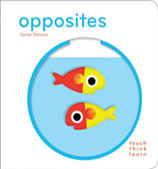 *young-                                                *heavy- 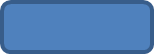 *go -                                     *full  -   *far  -                                   *slow -     *tall  -                                   *in    -   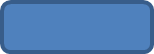 SQOTBLIGHTHWLCPOBVQBORDOWNOLALRTRMPEMPTYTFYEYATILBXDJJIRMBA NSFVGVVVNXLFASTIBROUT